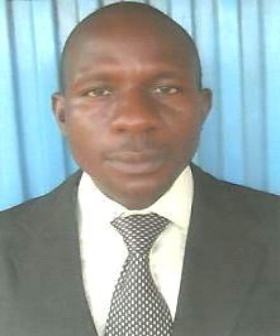                   CURRICULUM VITAERICHARDRICHARD.290847@2freemail.com  PERSONAL INFORMATION:---------------------------------------------------------------------------------------------------------------------------------------------   CAREER SUMMARY:Two years and six months experience and extensive training performing port operations,Clerk:remote tally information system (RTIS), supervising as well as training CLERKS on the usage of PDA,MDT & RTIS with emphasis on improving operations, efficiency, ensuring organizational productivity consistency and daily operation activities reports in Dubai Port Authority.Over four years of teaching cum administrative experience in educational settings; particular skill in evaluating, keeping records, writing reports and establishing rapport with people (parents) from diverse background.More than two years as a knowledgeable and effective Customer Relation Officer working with individuals, groups, and facilities, with particular emphasis on relating and solving customers’ issue.Years experience as a sales professional with management experience in the fashion (family business in reputable boutique), with emphasis on daily sales report, purchasing, inventory management and supply chain analysis.Over two years’ professional experience and dynamic business oriented in food and beverage in the hospitality industry.  ----------------------------------------------------------------------------------------------------------------------------------------POSITION DESIRED: Port Operations, Sales Staff, Sales Executive, Marketing Executive, Stock Controller, Ground Crew, Airport Services or Operations, Customer Service, Waiter, Cabin Crew and Cargo Supervisor.                                                   AREAS OF EXPERTISEPort Operations management       Guest Relation Management             Customer Care strategies Sales & profit Targeting                 Sanitation & Nutrition                        Quality Assurance Management Reporting                 Business Research                       Strategic Sales ApproachEDUCATION: University of Ado-Ekiti, Nigeria                                            2007 – 2012 Award received: Bachelors’ degree in Economics education (B.Sc. Ed)Kwara State College of Education, Oro Nigeria                  2001 – 2004 Award received: Nigeria Certificate in Education (NCE)Owode Secondary School, Owode-yewa, Ogun State       1997-1999Award received: West African Secondary School Certificate.Community Primary School, Ogbagi-Akoko, Ondo State    1986-1992Award received: Primary School Leaving Certificate  TECHNICAL SKILLS AND COMPETENCIES:DP World Training Centre   Jebel Ali, Dubai, United Arab EmiratesInternational Maritime Dangerous Goods (IMDG).Varied means/method of handling conventional cargo (over weight/height cargos).Working at the height skills training.Safety induction.Logically and technically usage of Very High frequency (Radio)MDT/PDA/RTIS WORKING EXPERIENCE:  DP WORLD CONTAINER TERMINAL 3 (DEC. 2013- MAY 31st 2016)Jabel Ali, United Arab Emirates Region             Designation: Achieves Clerk- Quay Crane & Remote Tally Information System (RTIS in-charge)To minimize delay in operations within acceptable turn-around-time in order to increase productivity performance level.To coordinate all other tally clerks (RTIS) assigned to work under my span control.To ensure that adequate numbers of RTIS tally clerk needed for tally operation is duly assigned. To assign location for terminal TRUCKS through computer or manual updating.To trouble-shooting any problems militating terminal TRUCKS from getting delivery locations through computer or manually.To systematically set and assigned lane for terminal TRUCKS to quayside for easy loading of containers/cargoes or receiving discharge containers/cargoes through OPUS or CHASSIS ALLIGMENT SYSTEM (CAS).To ensure that container damage such as seal missing, international maritime dangerous goods (IMDG) placard discrepancy are clearly identified and updated.To work in partnership with labour foreman, supervisors and planning section in order to ensures that CONVETIONAL CARGOS, such as hatch-covers; gear-boxes and over-weight/height cargo (OOG) are correctly, properly handled and updated.To work in partnership with labour foreman, vessel foreman, supervisors and planning department for disseminating and retrieving timely information about operations.To ensure that MDT, VHT radio and documents i.e. crane sequence sheet are available prior to offloading or loading.To update in the system and manually marked in the sequence sheet order in which the containers are loaded and discharged in the vessel.To present damage report to the vessel chief crew/officer for signature prior to sending to the yard.                        WORKING AS: Customer Relations OfficerTo ensure prompt registration and fixing of radio frequency identification (RFID) on trucks.To direct customers to various units in respect of their requests.To ensure proper administrative records of vehicles and other miscellaneous activities.To follow-up on customers’ requests in order to ascertain consummation of sameUNIVERSAL BASIC EDUCATION BOARD (JAN.2009-OCT.2013)Abeokuta Ogun State, Nigeria. Designation: TeacherHelps Students learn by imparting knowledge to themSet up a situation in which students can and will learn effectively.Guides students to choose a career.Guides students to bring out their skills and potentials.Ensure students learn from known to unknown.FALOMO BOUTIGUE FASHION SHOPPING COMPLEX (JUN 2006 - SEPT. 2007)   Falomo, Ikoyi Lagos, Nigeria.Designation: Sales StaffEnsures that customers have a pleasant shopping/buying experience and completing many other duties.Ensures that proper level of stock is maintained and displayed appropriately with proper signage and favorable shelf placement (that includes set-up as well as stocking)Build the harmonious relationship both with customers, staffs and suppliers.Takes action to resolving customers’ issue in order to achieve the set objective of the organization.Ensures that exemplary customer service to people, mannerly responding to their complaints, accurate information and timely prompt solutions are rendered to their inquiries or problems at all times. SARAH &SONS’ BABIES FASHION BOUTIGUE CENTRE (AUG. 2004 - APRIL 2006)Owode Idiroko, owode-yewa, Ogun State, Nigeria.Designation: Sales Executive.Ensures that all customers are received in with loveable smiling.Ensures that you’re professionally prepared to assist, or direct customers to where he/she needs to be at a particular periods of time in order to meet up with store sales target.Ensures that customers’ requests are follow-up in order to ascertained consummation of same.Take actions to provide a conducive environment for customers and staff.Make sure that customers issue are resolved, provides timely information and actively responding to their inquires, or problems. NOBLE PRESTIGE HOTEL (JULY 1999- JAN. 2001)Owode-yewa, Ogun, Nigeria                   Designation: Waiter	Takes proper care of customers/ travelers.Ensures that a proper level stock is maintained and displayed appropriately, with proper signage and favorable shelf placement (that includes set-up as well as stockings)Taking orders and serving the customers’ to their satisfaction.Ensures smooth operation and efficiency in clearing and cleaning the tables always.Build cordial relationship both with the customers and suppliers.Provides hospitable environment for both staff and customers.Prepares end of day reports of business transactions.Takes action to resolving customers’ issue to achieve the set objective of the organization.Declaration: I, Richard hereby declare that all information provided above is of utmost truth to the best of my knowledge.